AP Environmental Science			Name ____________________________________Nature: Survivors of the Firestorm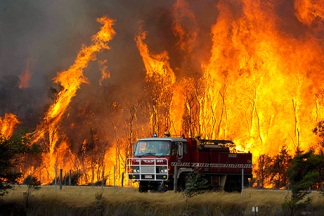 http://video.pbs.org/video/1886751593/Describe the unique ecosystem of the forest in Australia:What does it mean when a forest is deteriorating?Why is summer in February in Australia?How many fires occurred on Black Saturday?  _________________  How many degrees were some of the fires at the core? _______________________.Koalas are picky eaters.  Explain:Are koalas generalist or specialists?  ________________________________________How do fires help seeds?What are cockatoos eating and why?What two plants are the first colonizers after the fire?What predators move into the burned forest?  Are these predators successful?  Explain:Describe the situation regarding the endangered Leadbeater possum:How are scientists helping the possum?Describe what has occurred with stream quality:How has the stream quality affected the Galaxias fish?Describe a plant that has been helped by fire:How long with the Peregrine Falcon stay?  ________________________ Why?Describe how logging hurts wildlife recovery:How many years does it take to reach a fully complex forest? ______________